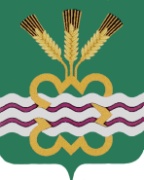 П Р О Т О К О Лзаседания межведомственной комиссии по противодействию распространению ВИЧ-инфекции и туберкулёза и формированию здорового образа жизни населения в МО «Каменский городской округ» «17» октября 2023 г.											№ 3Председательствовал:2Отсутствовали: УСП № 12, ОП № 22 МО МВД России «Каменск-Уральский»I. Эпидемиологическая ситуация по ВИЧ-инфекции (заболеваемость, объемы лечения, смертность) на территории Каменского городского округа за 9 месяцев 2023 года(Л.В. Аренская)	1. Всего за весь период на территории Каменского городского округа зарегистрировано 682 случая ВИЧ-инфекции, умерло 210 человек, в том числе от СПИДа - 91 человек.За 9 месяцев 2023 года зарегистрировано вновь выявленных на территории Каменского городского округа – 24 случая ВИЧ – инфекции (АППГ – 30 чел.), снижение заболеваемости на 20%. Умерло 17 человек (АППГ – 9), в том числе от СПИДа – 6 (АППГ – 4). Количество лиц, подлежащих диспансерному наблюдению – 456 чел., взято на диспансерный учет 440 чел. (96,4%). Количество ВИЧ-инфицированных граждан получают АРВТ- 329 чел. – 74,7% от диспансерной группы (АППГ – 320), охват лечением от подлежащих лечению контингентов – 86,1%. Количество ВИЧ-инфицированных, прервавших АРВТ – 10 чел. (АППГ – 11).За весь период всего было 197 родов ВИЧ-инфицированных, за 9 месяцев 2023 г. ВИЧ-инфицированных женщин, имевших беременность, завершившуюся родами – 5 (АППГ – 5), 100% получили химиопрофилактику передачи ВИЧ в родах и во время беременности. Среди беременных женщин активно проводится санитарно - просветительская работа, проводятся беседы, распространяются брошюры по профилактике ВИЧ – инфекции. Количество ВИЧ-инфицированных детей, состоящих на диспансерном наблюдении 10 человек. ВИЧ-инфицированные дети состоят на учёте в филиале «ОЦ СПИД г.Каменск-Уральский», все получают химиопрофилактику. Филиал «ОЦ СПИД г.Каменск-Уральский» тесно взаимодействует с фельдшерами ГАУЗ СО «Каменская ЦРБ» по вопросу организации лечения ВИЧ-инфицированных граждан.	На сайте ГАУЗ СО «Каменская ЦРБ» во вкладке «Все о ВИЧ/СПИД» размещена информация о бесплатном добровольном тестировании на ВИЧ (без требования наличия паспорта) с указанием контактов ЛПУ http://kzrb.ru/vse-o-vich-spid.html .	2. Информацию заведующей филиалом ГАУЗ СО «Свердловский областной центр профилактики и борьбы со СПИД» Аренской Л.В. принять к сведению.	3. Всем субъектам профилактики продолжить проведение профилактических мероприятий среди всех возрастных групп населения.Срок – постоянно3II. Анализ выполнения плана обследования населения на ВИЧ-инфекцию в Каменском городском округе в разрезе населенных пунктов(А.Ю. Иванова)1. На 1 октября 2023 года проведено 862 экспресс-теста на ВИЧ-инфекцию. 10 августа 2023 года на предприятиях ОАО «Хлебная база№65» и ПАО «Первомайский мукомольный завод» проведено экспресс-тестирование среди сотрудников, охват 60 чел.Выполнения плана обследования населения на ВИЧ-инфекцию за 9 месяцев 2023 г.2. Информацию заместителя главного врача ГАУЗ СО «Каменская ЦРБ» Ивановой А.Ю. принять к сведению.3. ГАУЗ СО «Каменская ЦРБ» (Ермолаева Ю.А.) усилить работу по обследованию населения на ВИЧ-инфекцию в мед. учреждениях, где слабо выполнен план (Новобытская ОВП, Мартюшевская амбулатория, Мартюш ОВП 2, Колчеданская амбулатория).Срок – до 31 декабря 2023 годаIII. О состоянии противотуберкулезной помощи населению Каменского городского округаза 9 месяцев 2023 года. О выполнении плана флюорографического обследования населения.(Н.В. Кожекина, А.Ю. Иванова)1. Выполнение плана флюорографического обследования за 9 мес. 202342. Принять к сведению информацию заведующей отдела медицинской статистики, мониторинга и профилактики туберкулеза ГБУЗ СО «ОКМЦ» Кожекиной Н.В. (прилагается). 3. Информацию заместителя главного врача ГАУЗ СО «Каменская ЦРБ» Ивановой А.Ю. принять к сведению.4. ГАУЗ СО «Каменская ЦРБ» (Ермолаева Ю.А.):4.1. Активизировать работу по раннему выявлению туберкулеза в «группах риска».Срок - постоянно4.2. Направить заявку на имя Главного врача ГБУЗ СО «ОКМЦ ФИЗ» Лихачевой И.И. о предоставлении передвижной флюорографической установки для организации проведение обследования населения, в том числе в отдаленных территориях.Срок –до 30 октября 2023 годаIV. Мониторинг включения в коллективные договора обязательства по профилактике ВИЧ-инфекции. Проведение профилактической работы с безработными гражданами по вопросам профилактики ВИЧ-инфекции(А.Р. Карамышева)1. Коллективные договоры заключены в 41 организации Каменского городского округа, 90% из которых это организации муниципальной формы собственности.Специалисты центра занятости при осуществлении уведомительной регистрации коллективных договоров анализируют их содержание на предмет включения мероприятий, касающихся профилактики ВИЧ-инфекции.В коллективные договоры включаются следующие мероприятия:- организация встреч работников со специалистами центра профилактики и борьбы со СПИД;- проведение анонимного обследования на ВИЧ – инфекцию на территории организации;- распространение среди сотрудников информационных материалов, оформление информационных стендов и т.д.В случае отсутствия данной информации каждому работодателю центром занятости рекомендовано включить в коллективный договор мероприятия по проведению 5профилактики ВИЧ-инфекции с работниками, а также мероприятия по совершенствованию профилактических мер противодействия ВИЧ/СПИД и наркомании.Центр занятости также проводит профилактическую работу в данном направлении среди безработных граждан путем распространения буклетов, памяток, листовок. Информационные материалы размещаются в информационном зале центра занятости, в котором проводится основной прием клиентов.2. Информацию директора ГКУ службы занятости населения Свердловской области «Каменск-Уральский центр занятости» Карамышевой А.Р. принять к сведению.3. Рекомендовать ГАУЗ СО «Каменская ЦРБ» (Ермолаева Ю.А.) по согласованию с ГКУ службы занятости населения Свердловской области «Каменск-Уральский центр занятости» (Карамышева А.Р.) во время проведения «Ярмарки вакансий» организовать проведение экспресс-тестирования на ВИЧ-инфекцию среди посетителей. V. О реализации программы профилактики ВИЧ/СПИД в сфере труда.Об обучение специалистов по охране труда вопросам организации работы по профилактике ВИЧ-инфекции на предприятии, в том числе онлайн (В.А. Шонохов, Н.П. Шубина)1. Все отраслевые профсоюзы своевременно ознакомляются с материалами, касающимися предупреждению распространения ВИЧ-инфекции. Вся информация доводится в срок и в полном объёме.Координационным Советом Объединения профсоюзных организаций Каменского городского округа разработан лекционный материал по профилактике ВИЧ-инфекции для взрослого работающего населения. Например, в нашей организации МКУ «Управление хозяйством, мы знакомим сотрудников с проблемой ВИЧ-инфекции при проведении вводного инструктажа.Во все отраслевые профсоюзы разосланы видеоролики и текстовый материал по профилактике ВИЧ-инфекции. На стенде координационного совета профсоюзов размещена информация по данной тематике, с указанием координат учреждений, где можно сдать анонимно кровь на ВИЧ-инфекцию, в том числе с возможностью организовать непосредственно на территории предприятия, учреждения помещение, с целью выезда специалистов ЦРБ на места, для проведения экспресс-тестов на ВИЧ-инфекцию.Два раза в год проводится анкетирование среди работников предприятий, учреждений, организаций на предмет информированности о ВИЧ-инфекции. В этом году два специалист МКУ «Управление хозяйством Каменского городского округа» прошли онлайн обучение по программе «Профилактика ВИЧ-инфекции в сфере труда» и получили сертификаты.В Каменском районном потребительском обществе трудится 135 человек. Профилактика ВИЧ/СПИД на торговых предприятиях (магазины, общепит) включает следующие мероприятия:- 2 человека прошли онлайн-обучение в ГАУЗ СО «Свердловский областной центр профилактики и борьбы со СПИД» и имеют сертификат;- вопросы по ВИЧ включены в инструктажи по охране труда;- утверждена программа «Профилактика ВИЧ/СПИД в сфере труда», назначен ответственный за реализацию программы среди работающих- Шубина Н.П., Приказ № 404 от 25.08.2021;- анкетирование проведено выборочно 23 чел., 92% правильных ответов;- в 2015 году заключено трёхстороннее соглашение (Райпо/Каменская ЦРБ/ОЦ СПИД);6- имеются информационные стенды;- информационные материалы распространяются в магазинах, общепите – 1300 шт.- два раза в год на совещании директоров торговых предприятий рассматривается вопрос «Профилактика ВИЧ-инфекции в сфере труда» с привлечением мед.работника.	2. Принять к сведению информацию Председателя Координационного Совета объединения профсоюзных организаций Каменского городского округа Шонохова В.А., специалиста по охране труда Каменского районного потребительского общества Шубиной Н.П. принять к сведению.	3. Рекомендовать руководителям предприятий АО «Каменское», ОАО «Птицефабрика «Свердловская» организовать участие в онлайн вебинарах «Профилактика ВИЧ-инфекции в сфере труда» представителей службы охраны труда, службы по работе с персоналом.	Срок – до 30 декабря 2023 годаПредседатель комиссии				_________			Е.Г. БалакинаСекретарь комиссии					_________			З.В. ПрошкинаЗаместитель Главы Администрации по вопросам организации управления и социальной политике, председатель комиссии- Е.Г. БалакинаПрисутствовали:Специалист Администрации, секретарь комиссии- З.В. ПрошкинаЗаведующая филиалом ГАУЗ СО «Свердловский областной центр профилактики и борьбы со СПИД»- Л.В. АренскаяЗаместитель Главного врача ГАУЗ СО «Каменская ЦРБ»- А.Ю. ИвановаЗаведующая отдела медицинской статистики, мониторинга и профилактики туберкулеза ГБУЗ СО «ОКМЦ»- Н.В. КожекинаЗаместитель начальника ТОФС по надзору в сфере защиты потребителей и благополучия человека по Свердловской области в городе Каменск-Уральский, Каменском районе, Сухоложском и Богдановическом районах- А.Р. Чарипова Специалист Управления образования Администрации МО «Каменский городской округ»- К.П. МатусоваНачальник Управления культуры, спорта и делам молодежи МО «Каменский городской округ»- Л.Н. ВешкурцеваПредседатель Территориальной комиссии по делам несовершеннолетних и защите их прав- Н.Ю. СмоленцеваКорреспондент ГАУП СО «Редакция газеты «Пламя»- М.В. БухваловаДиректор ГКУ службы занятости населения Свердловской области «Каменск-Уральский центр занятости»- А.Р. КарамышеваПредседатель Координационного Совета объединения профсоюзных организаций Каменского городского округа- В.А. ШоноховПриглашены:Специалист по охране труда Каменского районного потребительского общества-Н.П. Шубинаучастокприписное население на 01.01.2023план на 2023 годфакт9 мес..2023% от год. планаКлевакинская амбулатория130440433883,66Маминская амбулатория142144031571,59Позарихинская ОВП № 1129740221753,98Позарихинская ОВП № 2142944221949,55Новобытская ОВП11183468825,43Рыбниковская амбулатория168352132261,80Сипавская ОВП104732431496,91Новоисетская ОВП1396432518119,91Сосновская ОВП144944919042,32Травянская ОВП126839226166,41Мартюшевская амбулатория155248115832,85Мартюш ОВП 2162650410420,63Кисловская ОВП93528926692,04Колчеданская амбулатория194458422137,8Терапевтический участок № 1161850122043,91Терапевтический участок № 2174654148689,83ЦРБ417247470190,28ИТОГО236077429484965,27участокгодовой план Выполнено за 9 мес.% выполнения от годового планаЦРБ2516177170,4Колчеданская амб173999357,1Мартюшевская амбулатория101784382,9Рыбниковская амбулатория114989577,9Клевакинская амб97154956,5Кисловская ОВП83157270,4Маминская амб104687783,8Мартюшевская ОВП 2123885869,30Н.Исетская ОВП9921010101,8Н.Бытская ОВП56038668,9Позарихинская ОВП 182355066,8Позарихинская ОВП 2100071871,8Сипавская ОВП72262586,6Сосновская ОВП105086081,9Травянская ОВП88176987,3Итого165351238674,9